BEZPEČNOSTNÍ VÝBAVA JEZDCEDRIVER‘S SAFETY EQUIPMENTBEZPEČNOSTNÍ VÝBAVA JEZDCEDRIVER‘S SAFETY EQUIPMENTJMÉNO / NAME:JMÉNO / NAME:JMÉNO / NAME:ST. ČÍSLO / ST. NUMBER:ST. ČÍSLO / ST. NUMBER:PODNIK / EVENT: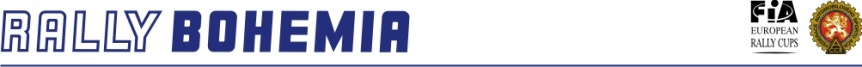 ZNAČKA A TYPMAKE AND MODELSTANDARDPŘILBA / HELMETFIA ŠTÍTEK/ FIA LABEL8858-2002/2010Ano / YesNe / NoZÁDRŽNÝ SYSTÉM / FRONTAL HEAD RESTRAINTKOMBINÉZA / OVERALLRS________.____PRÁDLO / UNDERWEARBOTY / SHOESRUKAVICE / GLOVESPODPIS JEZDCE / DRIVER‘S SIGNATURERAZÍTKO A PODPIS TK	Datum / Date: 12. 7. 2013